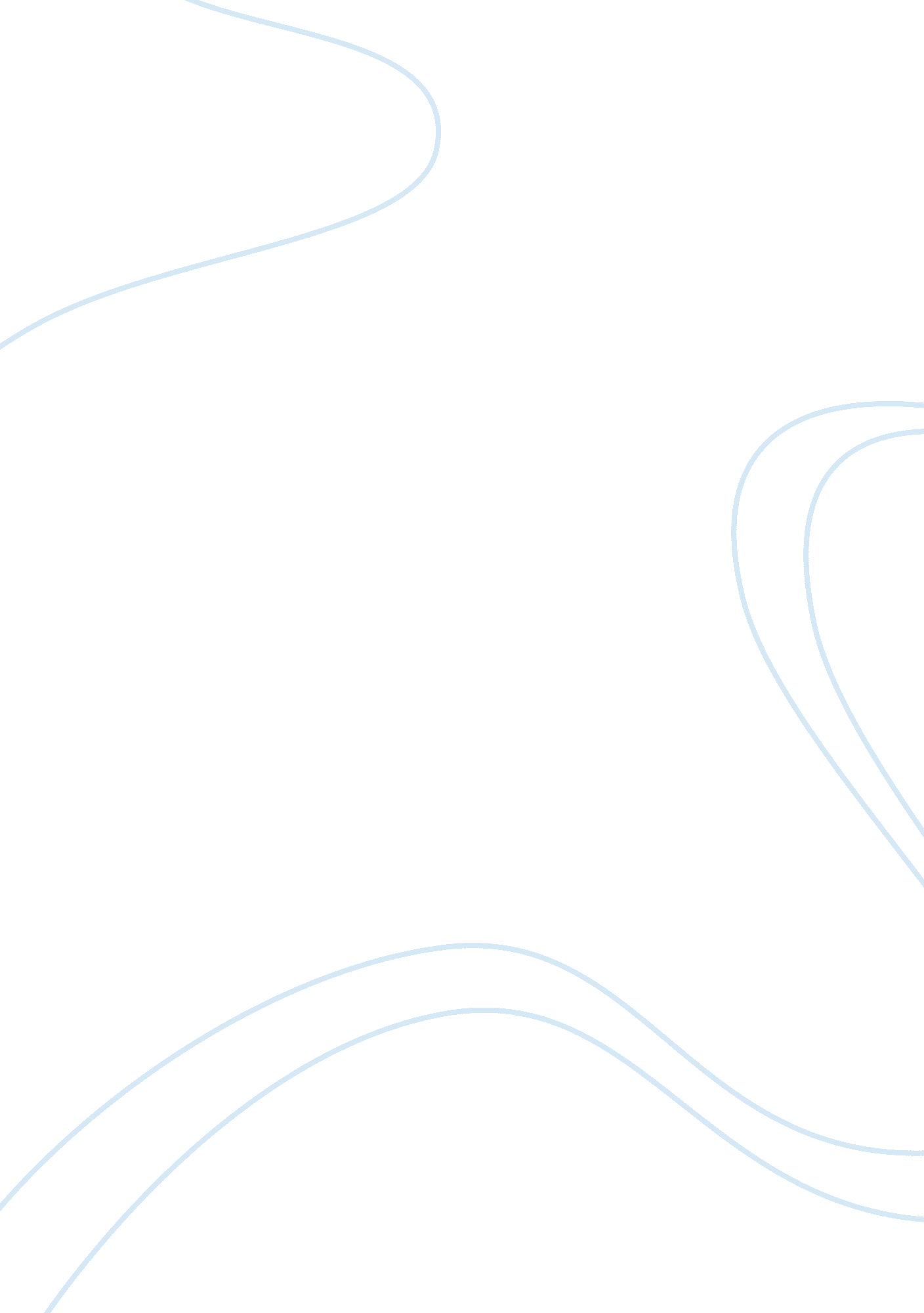 Website design and developmentTechnology, Information Technology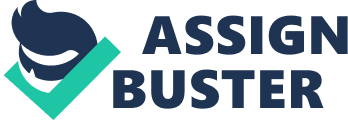 The paper “ Website Design And Development” is an excellent example of an essay on information technology. The topic of the website is Management & Innovations in Business & Technology. The website basically describes managing your business with the use of technology and the latest advancements in the field of business and technology. 
Purpose 
The website presents a corporation named “ Management & Innovations in Business & Technology” (MIBT) to promote their own business. The intended aim of the website is to promote the latest information technology products and computer hardware that would facilitate to grow and enhance businesses. The idea of the website is to provide information, guidance, and provision of latest hardware and information technology services to the people or companies. The website would be required to the people or companies to get the latest information on the latest technology, in order to procure the hardware and particular services of the MIBT. 
Contents and Features 
The contents of the website would be comprised on the company profile, the services, and products offered by the company along with their approximate costs/charges, the company’s contact information, completed projects, clients’ information, studies and surveys made by the company. There would be diverse features of the website including the search options, sitemap, web browsers compatibility, easy navigation, user-friendly interface, sign in/up facility and security. 
Audience 
The targeted audience of the website are the people related to the information technology for purchasing the computer hardware, moreover, the companies required not only computer hardware but also the services related to the business and information technology provided by the MIBT. Initially, the company is targeting only the local people and companies; however, the company would expand its business with respect to time. 